溪谷小说系统使用文档移动端（用户版）江苏溪谷网络科技有限公司二〇一八年八月十四日文档模板维护记录表1注：文档模板的版本维护记录，使用时可以删去目录1.引言	41.1编写目的	41.2预期读者	41.3其它相关资料	41.4版本及功能列表	52功能简介	62.1功能概述	62.2功能结构	63功能说明	73.1登录/注册	73.2导航栏	113.3首页	143.4书库	203.5排行榜	263.6限免	283.7充值	293.8个人中心	314附录	371.引言1.1编写目的本操作手册主要介绍小说系统v2.0版移动端的操作方法，帮助您熟悉站点功能及如何更好的运营站点。阅读建议：最终业务用户需要阅读全部内容，其他人员以此文档作为了解和使用本系统的参考手册。若本操作手册的界面截图与实际系统界面有所差异，则使用时请以系统的实际界面为准1.2预期读者相关测试工程师。项目管理组成员。最终业务用户。1.3其它相关资料《小说一键登录（公众号配置+扫码登录配置+QQ互联登录）》《阿里云短信新接口配置》《短信套餐》《(linux服务器部署)宝塔安装教程》《小说 小说对接后台操作步骤 (平台先看)》《小说联运小说对接文档（发给cp） (1)》windows安装相关教程微信支付宝等官方支付申请文档其他相关参考资料1.4版本及功能列表表22功能简介2.1功能概述溪谷小说系统v2.0版移动端为用户提供了布局简洁美观，精致排版，细致阅读体验，限时免费小说，多种充值额度任意选择，支付更便捷等功能。2.2功能结构小说移动端系统组成主要有，首页、书库、排行榜、限免、充值、个人中心等3功能说明3.1登录/注册3.1.1注册(更新)1）登录窗口（未登录点击阅读小说等操作时弹出登录窗口），点击[ 手机号快速注册 ]，进入注册页面，输入正确手机号+验证码+密码+选择性别（默认性别为:女）,注册账户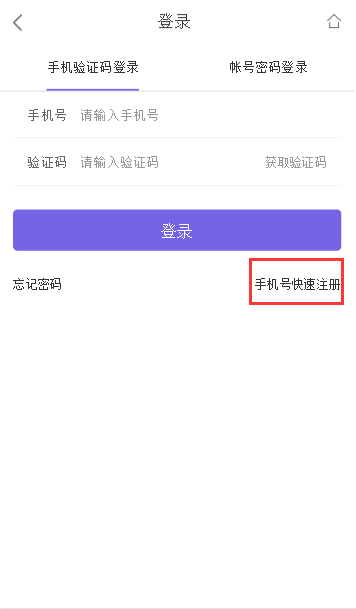 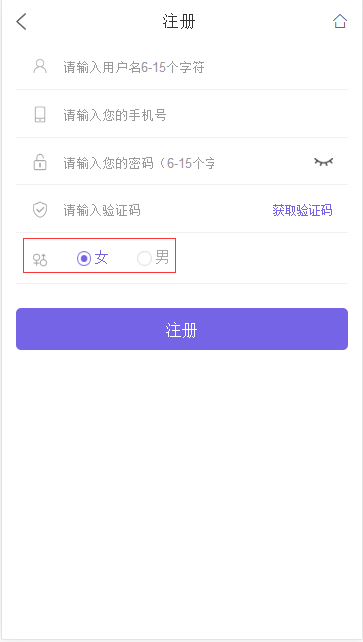 2）点击首页标签[ 个人中心 ]按钮，进入个人中心页，点击[ 注册 ]，进入注册页面，输入正确的手机号+验证码+密码+选择性别（默认性别为:女），注册用户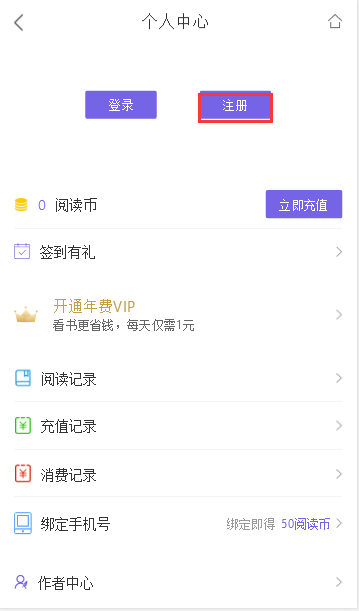 3.1.2登录点击首页标签[ 个人中心 ]按钮，进入个人中心页，点击[ 登录 ] （未登录状态，点击阅读小说弹出“登录”窗口）（1）手机验证码登录1）点击[ 登录 ]，进入登录页面，选择登录方式：“手机验证码登录”输入正确的手机号+验证码后，点击[ 登录 ]，登录成功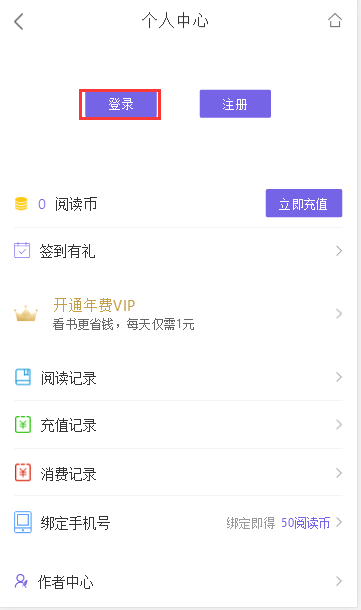 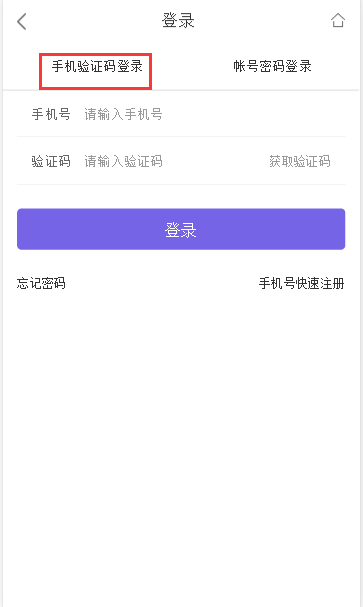 （2）账号密码登录点击[ 登录 ]，进入登录页面，选择登录方式：“账号密码登录”输入正确的账号+密码后，点击[ 登录 ]，登录成功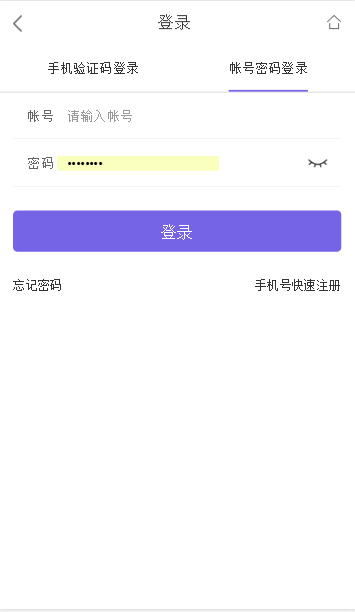 （4）忘记密码登录页点击[ 忘记密码 ]，进入忘记密码页，输入正确的手机号，点击[ 获取验证码 ]，输入验证码后点击[ 下一步 ]，进入修改密码界面，修改密码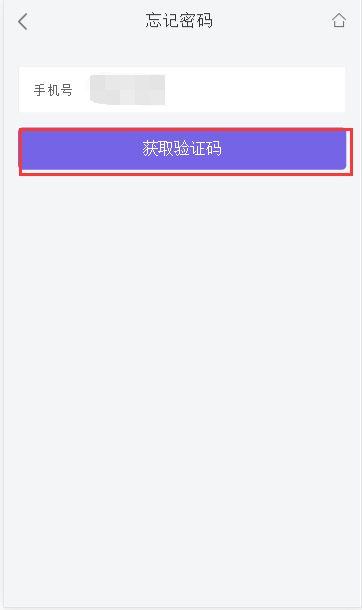 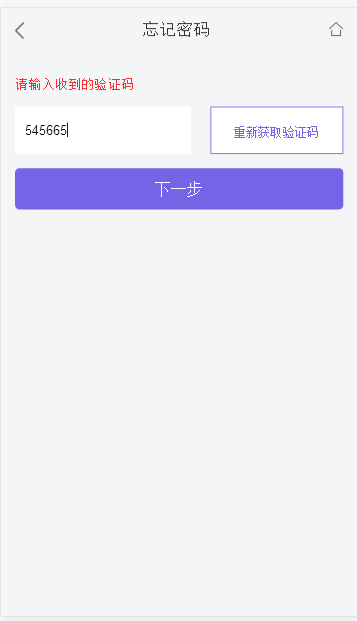 3.2导航栏3.2.1性别选择首页分为男生版首页和女生版首页点击[ 男生 ]，首页切换至男生版点击[ 女生 ]，首页切换至女生版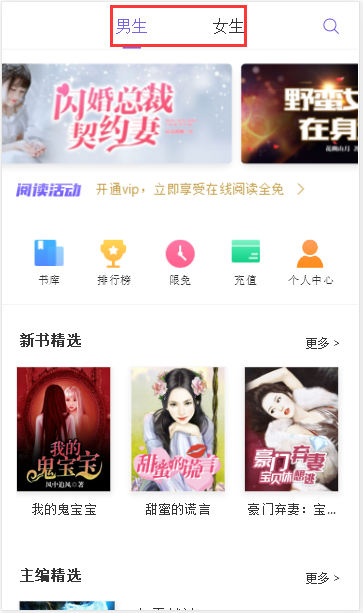 3.2.2搜索页（1）搜索1）首页点击搜索图标，进入搜索页2）输入小说名称模糊搜索相关书籍3）点击[]返回首页，点击[ < ],返回上一页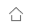 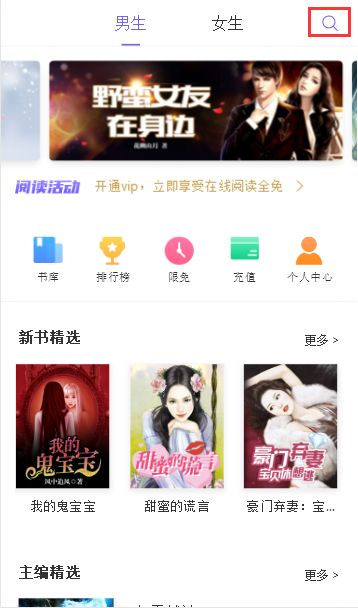 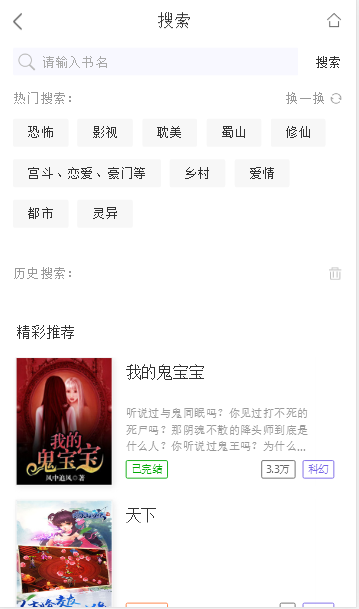 （2）热门搜索1）显示热门推荐的分类2）点击[ 换一换 ]，更换热门搜索标签内容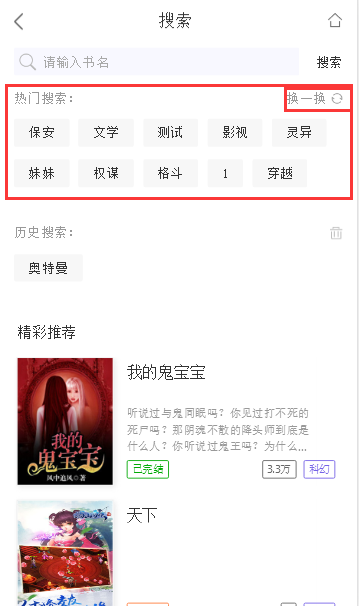 （2）历史搜索1）显示历史搜索记录2）点击删除图标，删除记录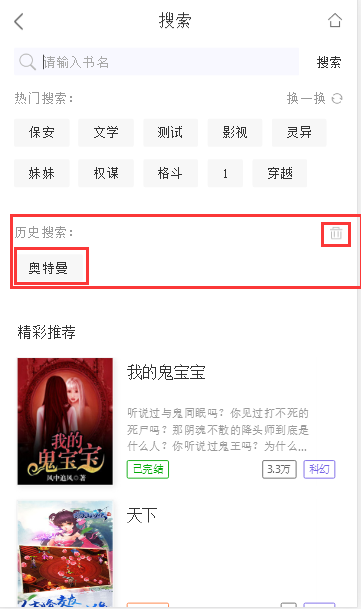 （2）精彩推荐显示后台设置的精彩推荐的书籍（管理后台：书库-新书精选-新书精选列表）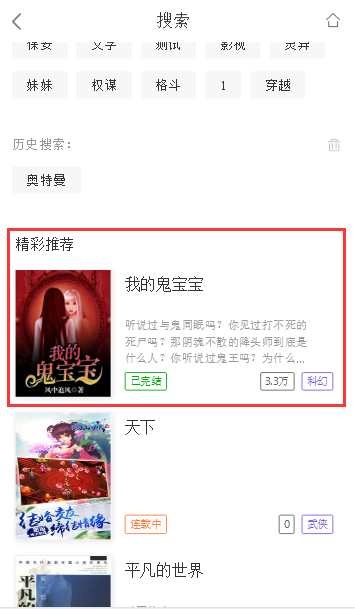 3.3首页3.3.1标签栏（1）点击[ 书库 ]，进入书库页（2）点击[ 排行榜 ]，进入排行榜页（3）点击[ 限免 ]，进入限免书籍页（4）点击[ 充值 ]，进入充值页（5）点击[ 个人中心 ]，进入个人中心页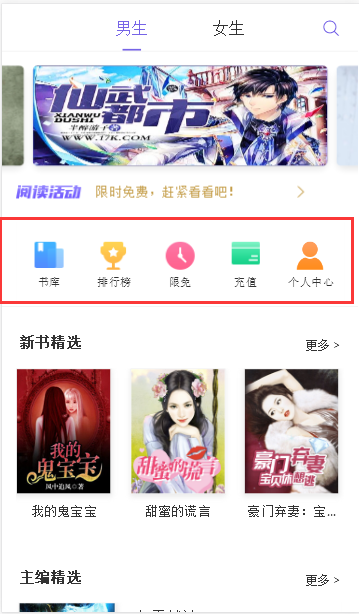 3.3.2轮播广告图1）显示后台设置的广告图片（管理后台：站点-前台站点-广告管理-广告位列表-头部轮播图（男/女））2）图片左右滑动可切换图片，点击图片，进入广告链接页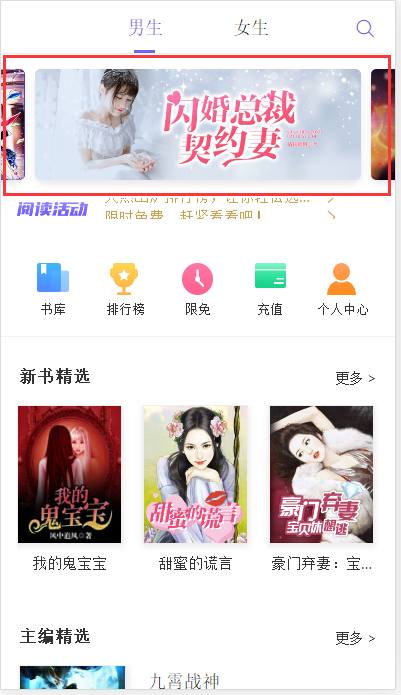 3.3.3阅读活动上下滚动显示后台设置的阅读活动，点击“活动标题”进入活动链接页（管理后台：站点-阅读活动）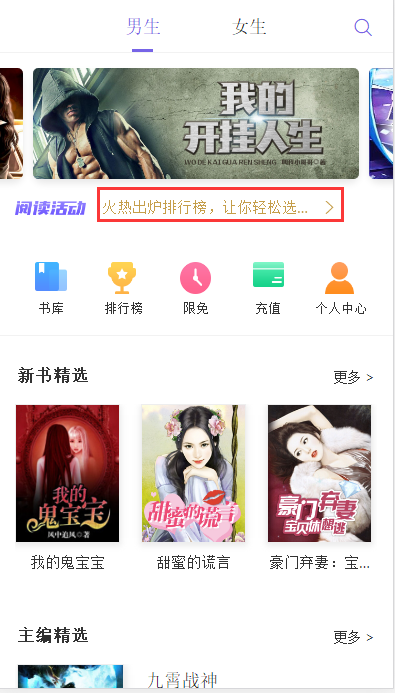 3.3.4新书精选1）显示3本后台设置新书精选列表内的（从上至下显示）书籍（管理后台：书库-新书精选-新书精选列表）2）点击“书籍名称”/“书籍图片”，进入书籍详情页3）点击“更多”进入新书精选页，显示全部新书精选列表内的书籍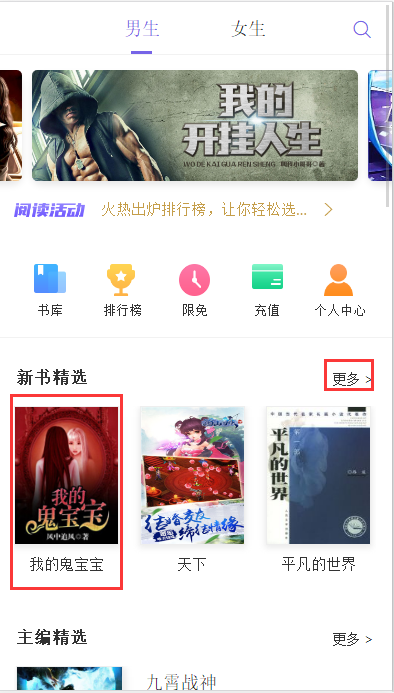 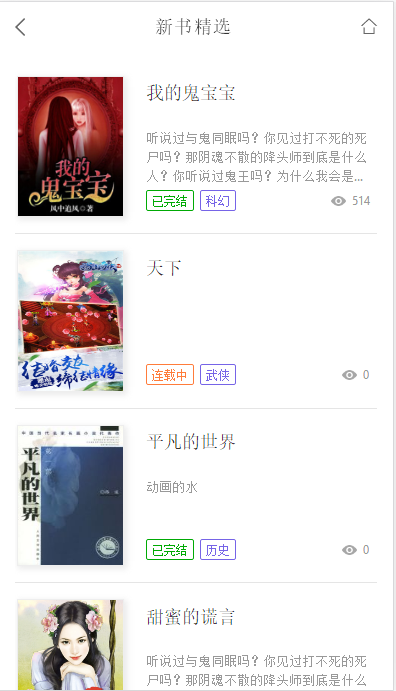 3.3.5主编精选1）显示4本后台设置新书精选列表内的（从上至下显示）书籍（管理后台：书库-主编精选-主编精选列表）2）点击“书籍名称”/“书籍图片”，进入书籍详情页3）点击“更多”进入主编精选页，显示全部主编精选列表内的书籍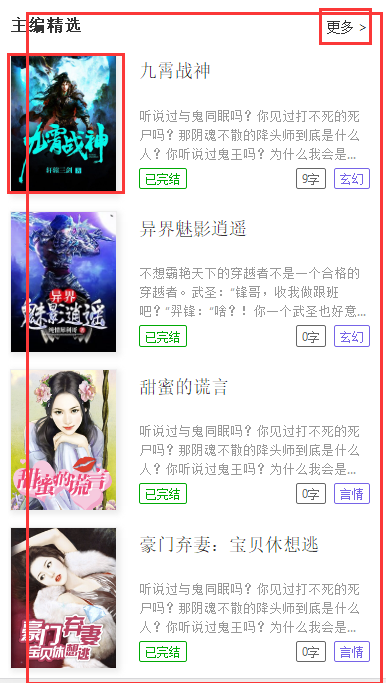 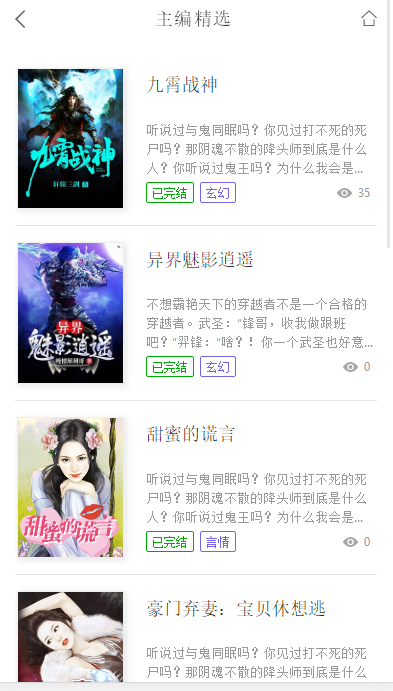 3.3.6专题书籍1）显示后台设置的专题板块（管理后台：书库-专题板块）2）点击“专题名称”/“书籍图片”，进入专题书籍页，显示全部该专题列表内的书籍3）点击“书籍名称”/“书籍图片”，进入书籍详情页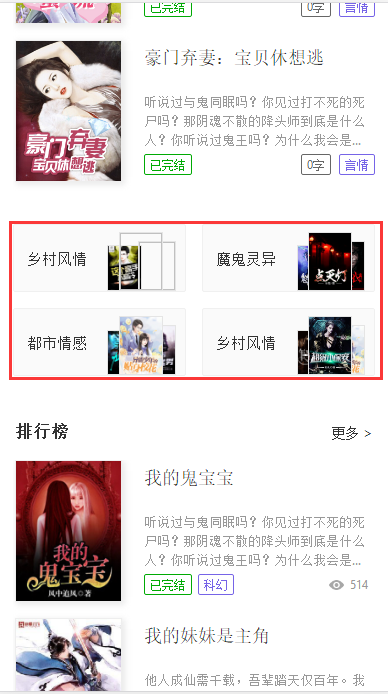 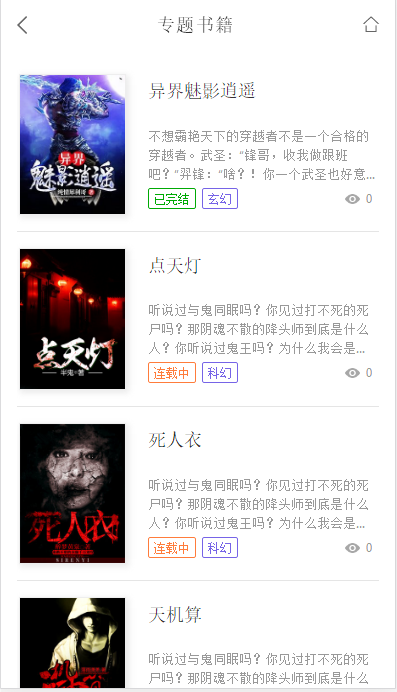 3.3.7排行榜1）显示排行榜前3的小说2）点击“书籍名称”/“书籍图片”，进入书籍详情页3）点击“更多”进入排行榜页，显示全部书籍的排行榜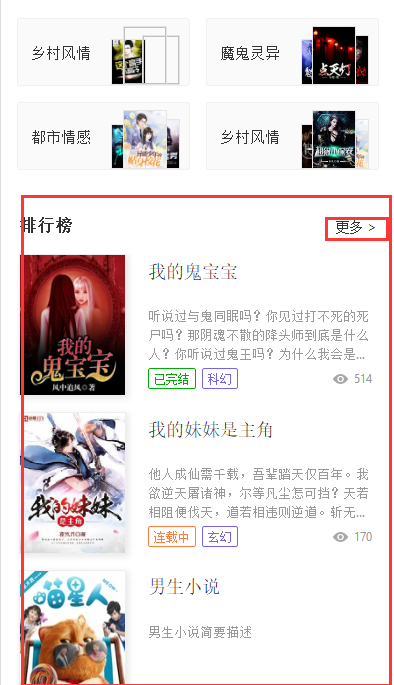 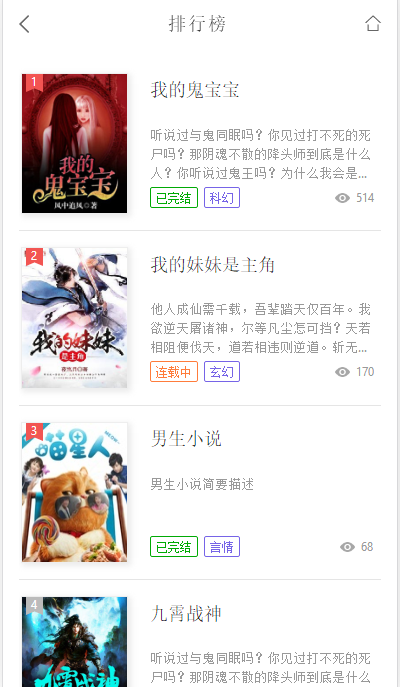 3.3.8联系客服显示联系客服信息与公众号二维码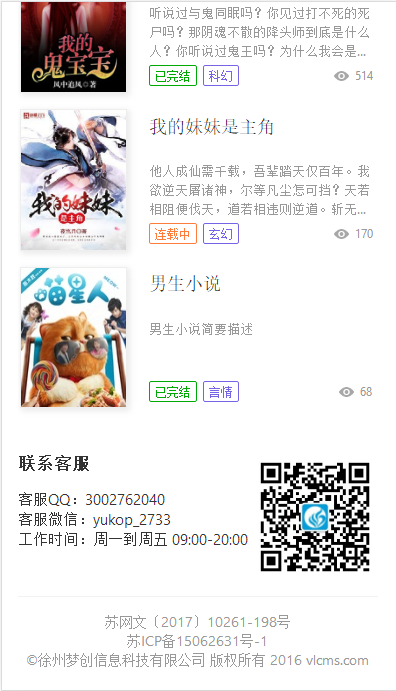 3.4书库3.4.1分类1）显示书籍的所有分类标签，标签可在管理后台设置（管理后台：书库-书库-图书分类）2）点击“分类标签”，筛选小说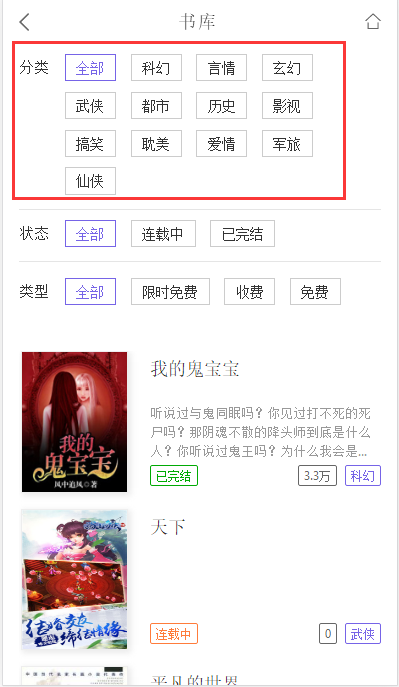 3.4.2状态1）显示小说的状态标签：全部、连载中、已完结2）点击“状态标签”，筛选小说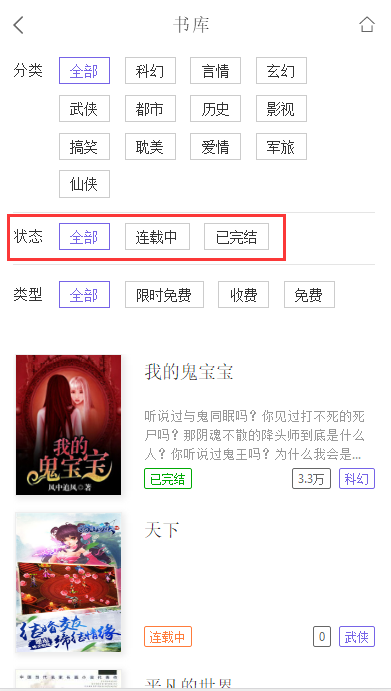 3.4.3收费类型1）显示小说的收费类型：全部、限时免费、收费、免费2）点击收费类型“标签”，筛选小说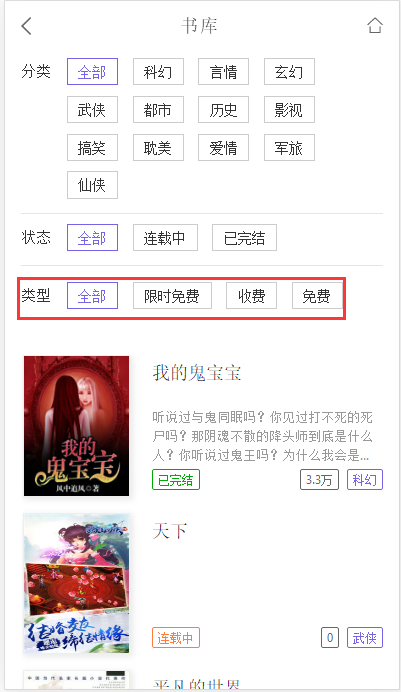 3.4.4书籍1）显示所有书籍，与书籍的状态，分类、简介等信息2）点击“书籍名称”/“书籍图片”，进入排行榜页3）点击“更多”进入排行榜页，显示全部书籍的排行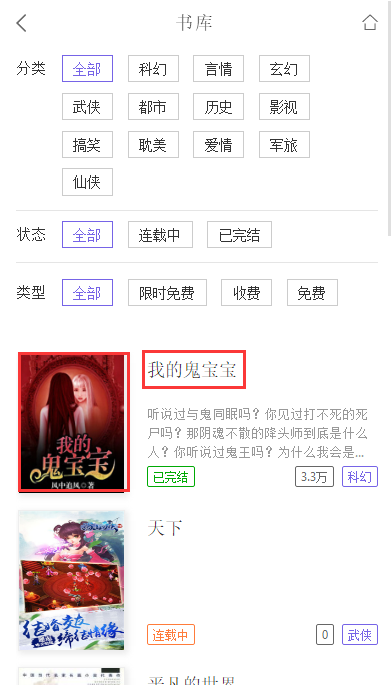 3.4.5书籍详情页（1）小说详情1）小说简介，点击[]，查看全部小说简介，显示小说状态，分类等信息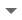 2）点击[ 添加至书架 ]，添加小说至书架，显示已添加书架（已添加书架数量可在后台设置，管理后台：书库-书库中心-编辑-添加书籍）3）点击[ 我要打赏 ]，弹出打赏物品，选择物品点击[ 确定打赏 ]，完成打赏（显示打赏收到的打赏币数）。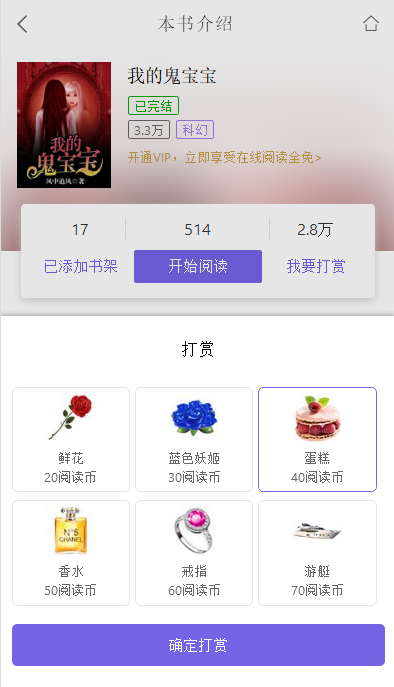 4）点击“开通VIP，立即享受在线阅读全免”，进入开通VIP页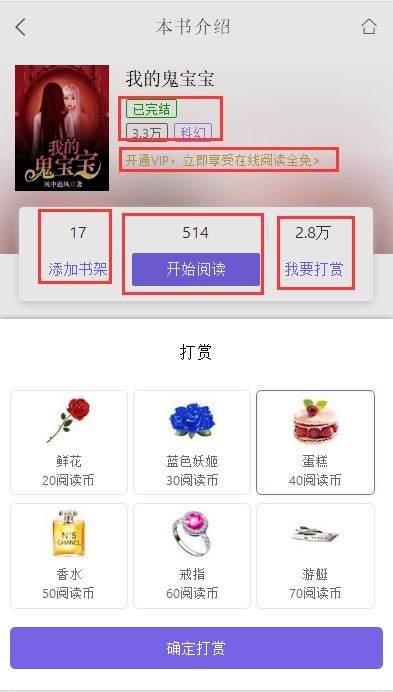 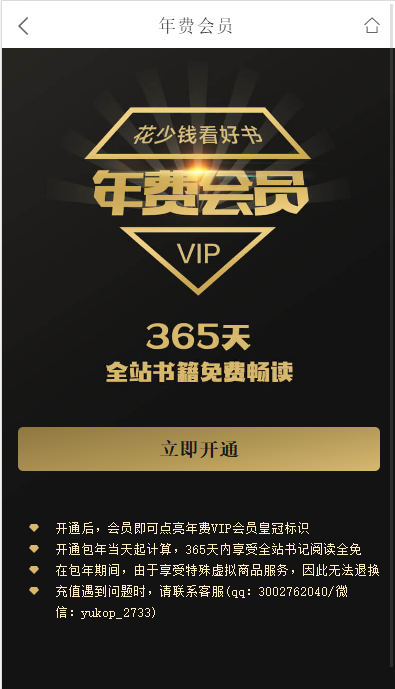 5）点击[ 开始阅读 ]，打开小说第一章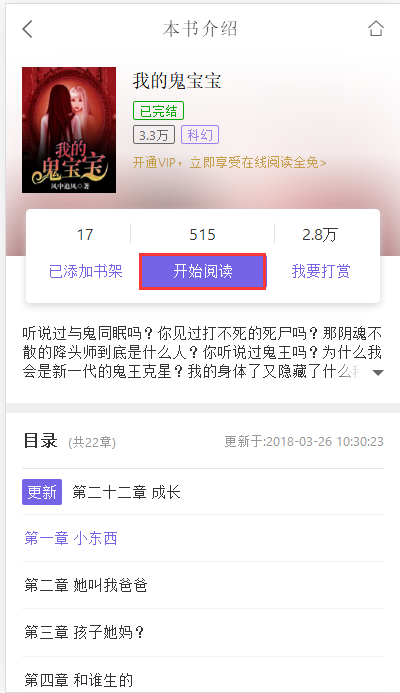 （2）目录1）显示小说目录列表，总章节数，最近一次更新时间，新更新章节置顶显示（新更新的章节前显示“更新”状态）2）点击“章节标题”，进入小说也，阅读小说3）点击[ 全部目录 ]，进入目录页，带锁章节无法免费阅读（左上栏可选择目录排序方式）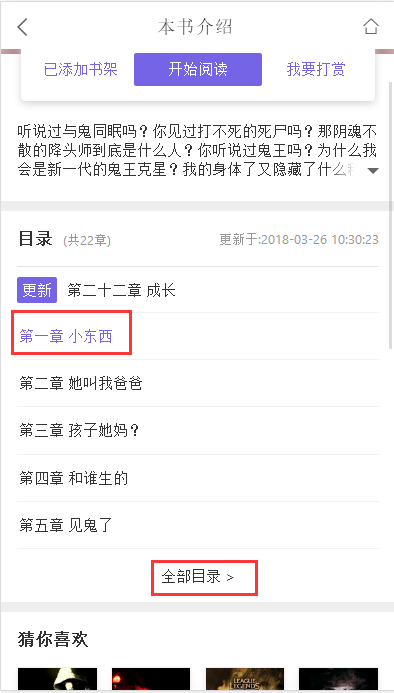 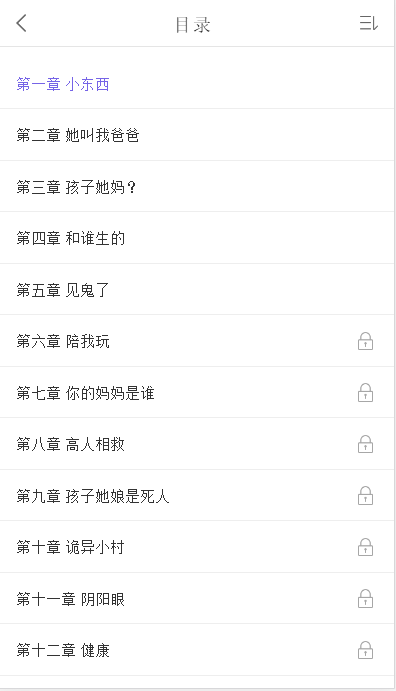 （4）猜你喜欢1）显示4本同类型小说2）点击“书籍名称”/“书籍图片”，进入排行榜页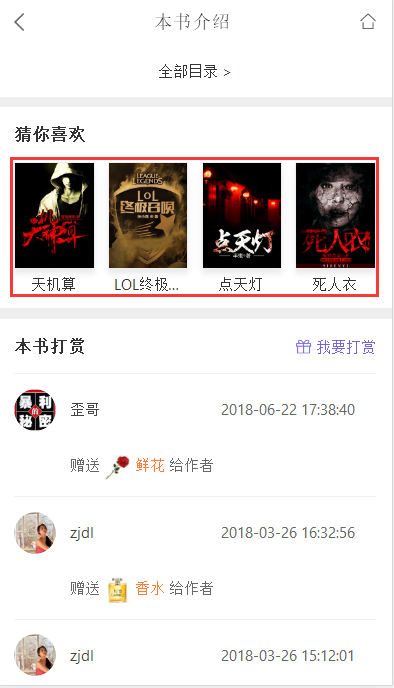 （5）本书打赏显示给本书打赏的所有记录（打赏商品价格可后台设置，管理后台：充值-充值-打赏设置）点击[ 我要打赏 ]，弹出打赏物品，选择物品点击[ 确定打赏 ]，完成打赏。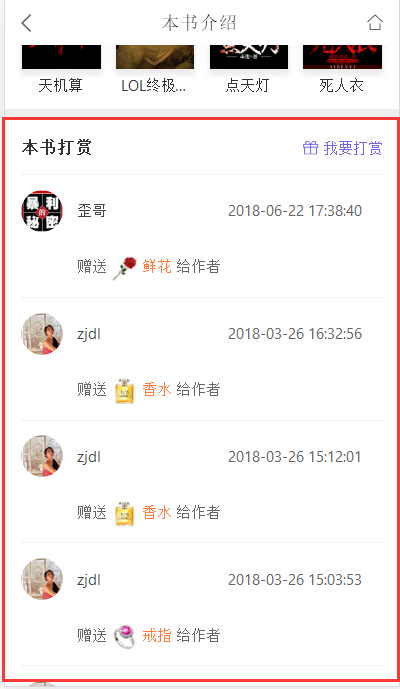 3.5排行榜3.5.1排行榜1）显示全部书籍的排行榜（书籍参与排行方式可后台设置，管理后台：书库-书库中心-编辑-排行榜类型：阅读量、充值数、收藏书架、自定义），显示小说状态、分类和阅读数量（书籍阅读数量可在后台设置，管理后台：书库-书库中心-编辑-阅读量）等信息2）点击“书籍名称”/“书籍图片”，进入书籍详情页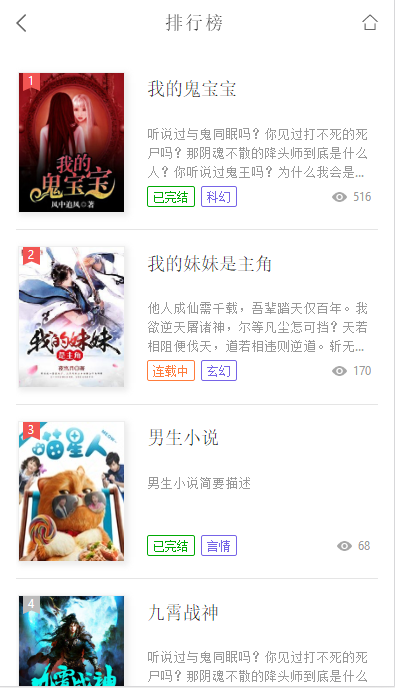 3.6限免3.6.1限免书籍1）显示后台设置限免的书籍，显示小说状态，分类等信息，显示限时免费的结束时间（管理后台：书库-书库-限时免费-新增）2）点击“书籍名称”/“书籍图片”，进入书籍详情页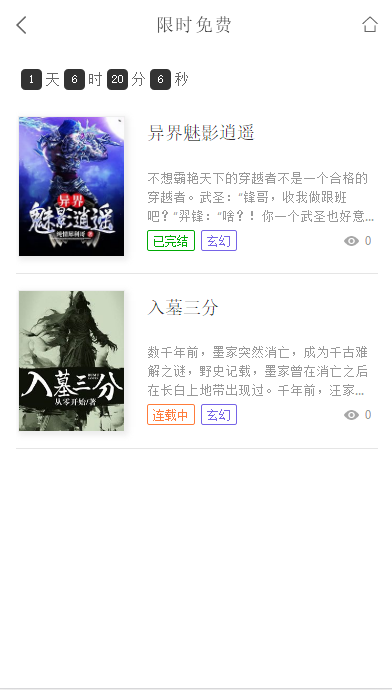 3.7充值3.7.1用户余额显示用户的当前余额信息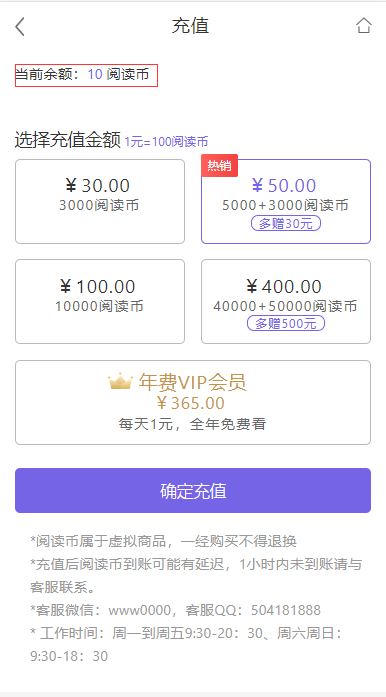 3.7.2充值1）可充值金额和年费VIP会员，可选择后台设置的4个充值金额（30、50、100、400）充值，每个充值的金额的优惠需后台设置（管理后台：充值-充值设置）2）充值年费VIP会员的金额优惠可后台设置（管理后台：充值-充值设置）3）充值方式：WAP站默认为支付宝支付；微信端默认为微信支付3.7.3提示信息显示充值提示信息（可在后台设置，管理后台-充值-充值设置-充值页说明）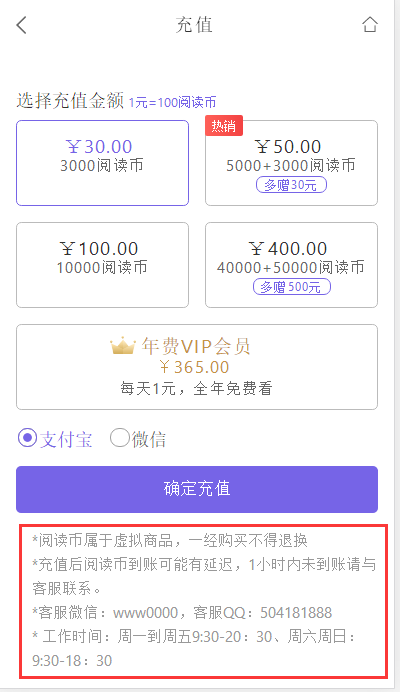 3.8个人中心3.8.1个人信息1）显示“用户的头像”“昵称”“用户id”“会员等级”“阅读币数量”等信息2）点击[ 立即充值 ]，进入充值页面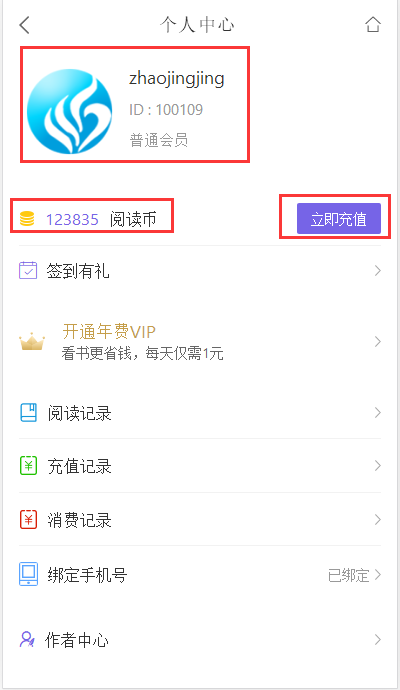 3.8.2签到有礼点击“签到有礼”进入签到页面，点击[ 今日签到 ]签到，签到得后台设置的阅读币，已签到的显示：今日已签到，明天再来吧（管理后台：充值-充值-签到设置）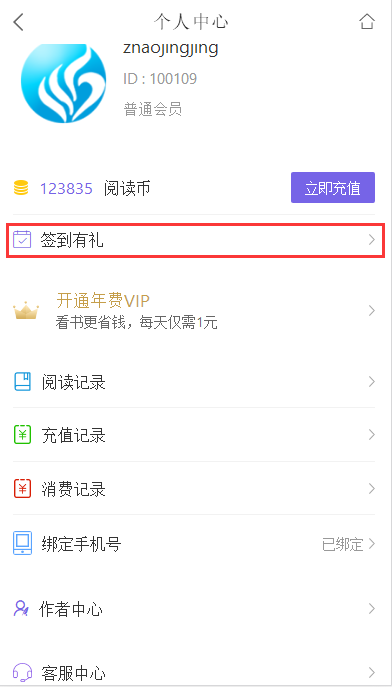 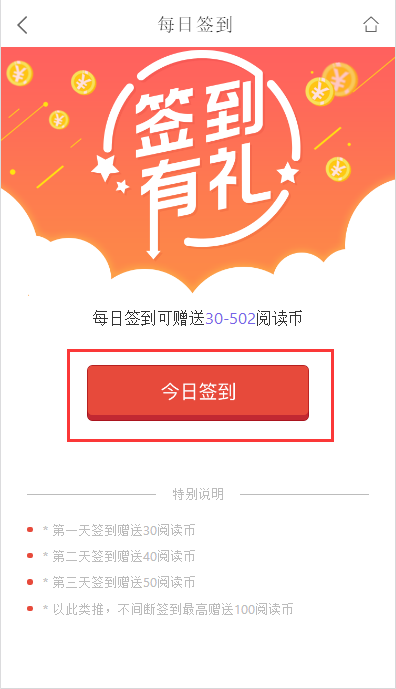 3.8.3开通VIP点击“开通VIP”，进入“年费会员”页，点击[ 立即开通 ]，开通年费会员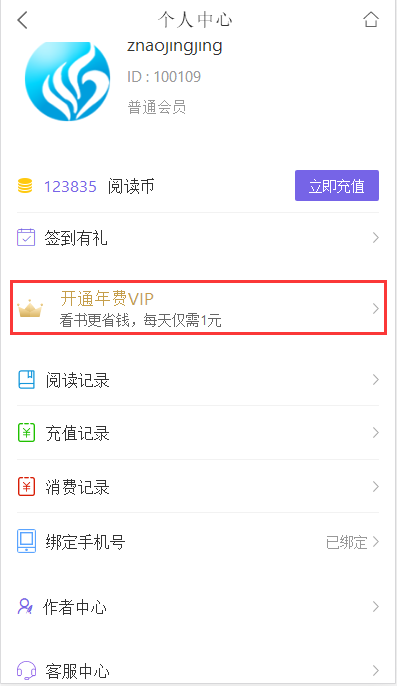 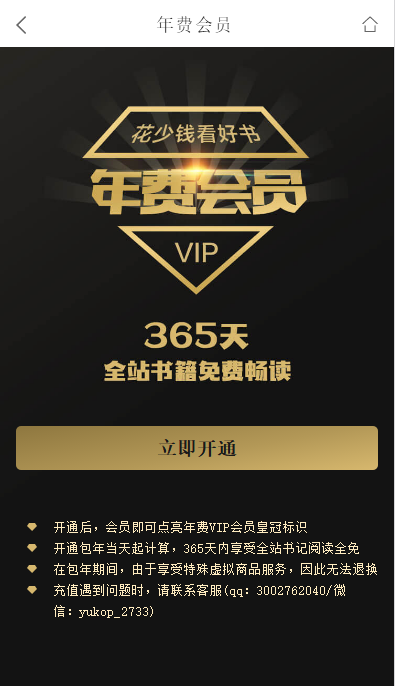 3.8.4阅读记录点击[ 阅读记录 ]，进入书架页，查看我的书架和最近阅读记录，可删除书架书籍与阅读记录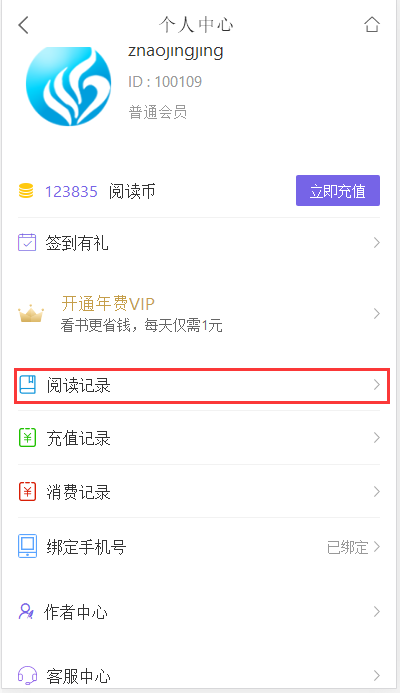 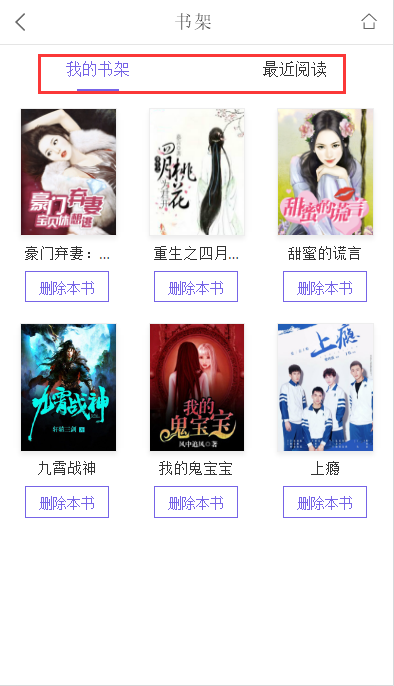 3.8.5充值记录点击[ 充值记录 ]，进入充值记录页，可查看“充值记录”与“签到记录”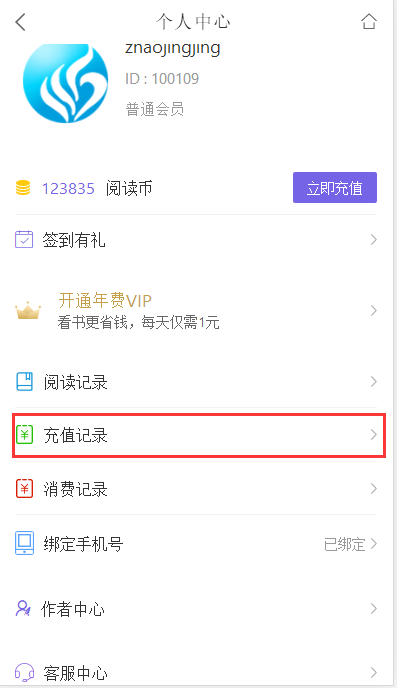 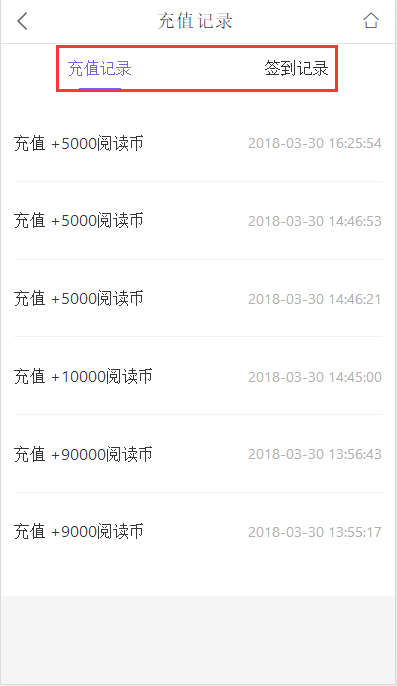 3.8.6消费记录点击[ 消费记录 ]，进入消费记录页，可查看“章节消费”与“打赏记录”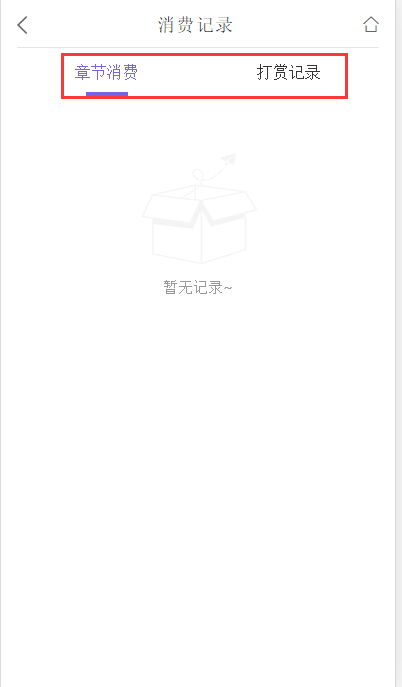 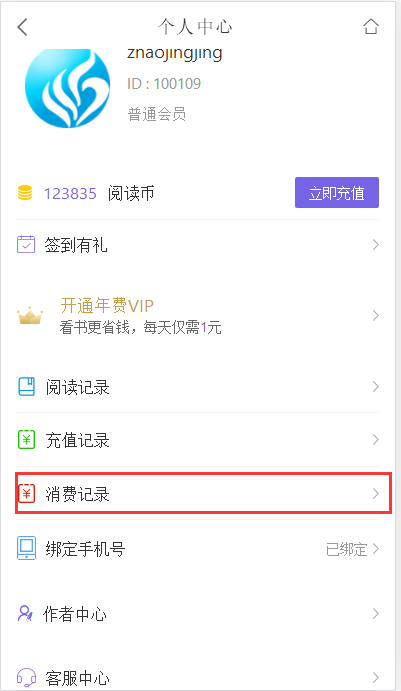 3.8.7绑定手机号点击[ 绑定手机号 ]，进入绑定手机号页绑定手机号，已绑定的可更换手机号 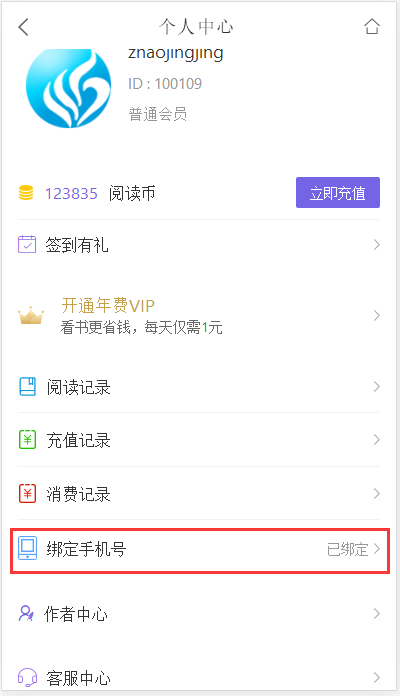 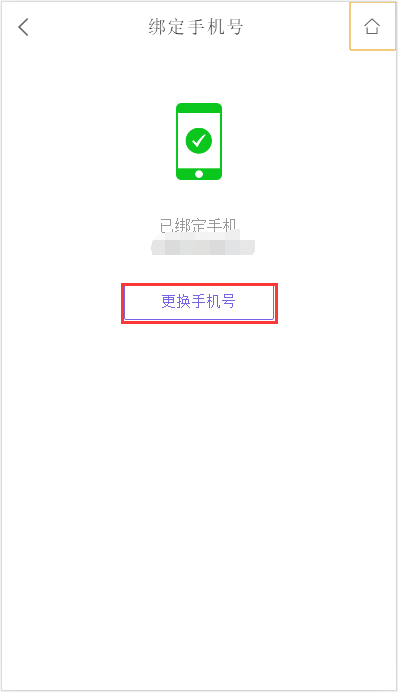 3.8.8修改密码(更新)点击[ 修改密码 ]，进入修改密码页面，输入正确的原密码+新密码，修改密码。忘记密码可点击[ 联系客服 ]找回密码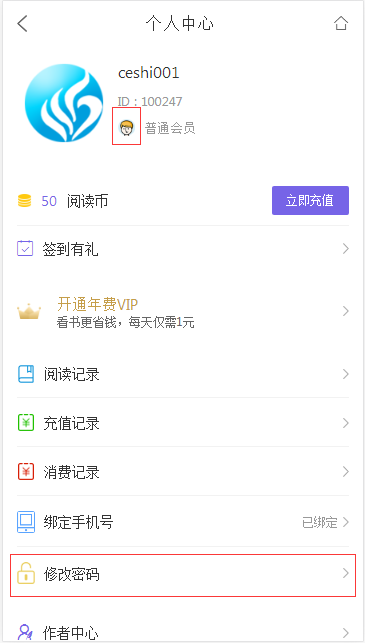 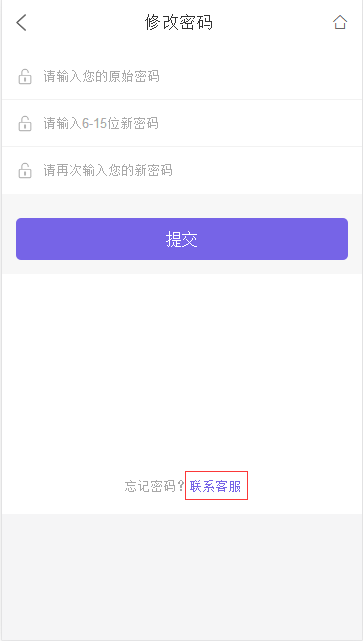 3.8.9作者中心点击[ 作者中心 ]，进入作者招募活动信息页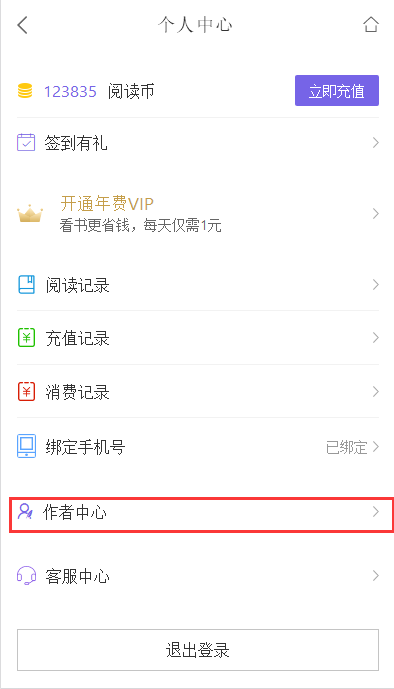 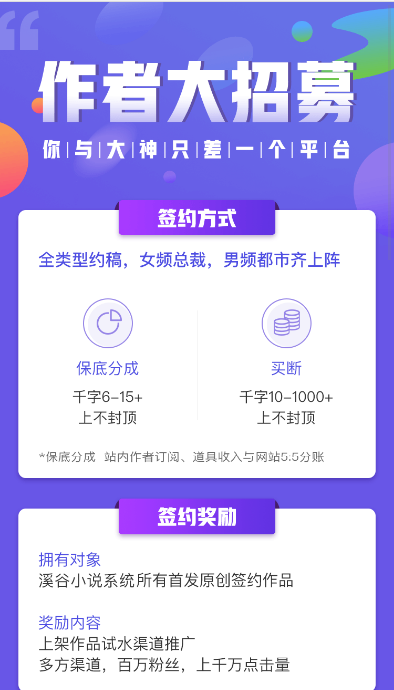 3.8.10客服中心点击[ 客服中心 ]，进入客服中心页，显示客服的联系方式，与工作时间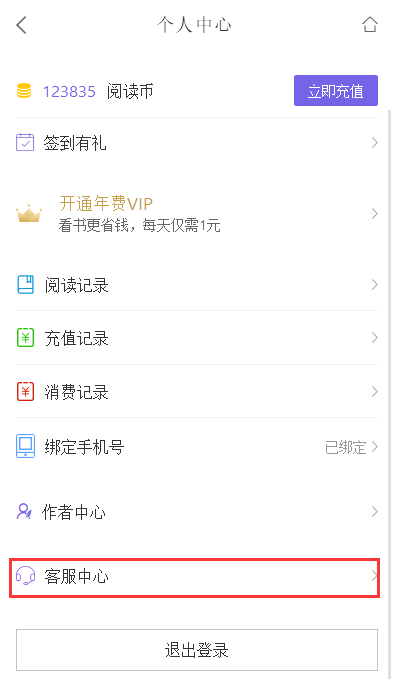 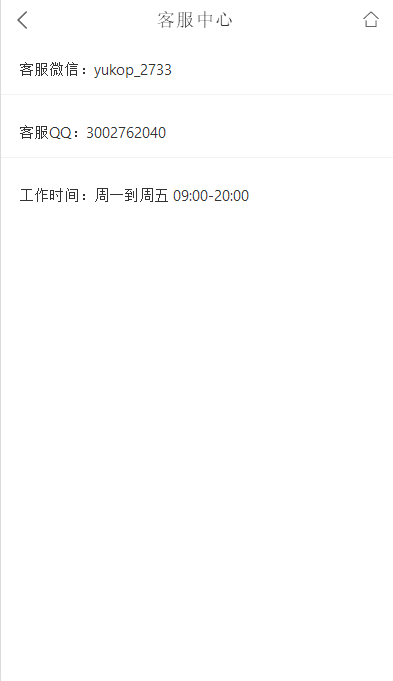 3.8.11退出登录点击[ 退出登录 ]，退出用户登录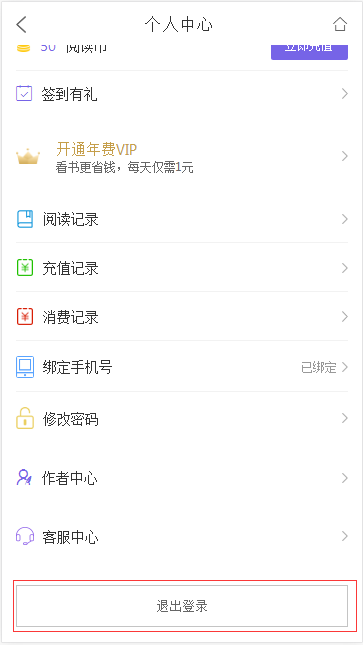 4附录无版本号修订日期变更说明编写人V1.0.02018-6-29XXXXXXV2.0.02018-8-13XXXXXX版本号新增功能发布时间V1.01、功能优化XXXV2.01、个人中心增加找回密码功能2、注册时增加性别选择XXX